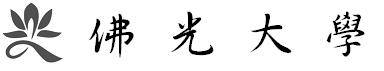 社會科學暨管理學院  應用經濟學系108學年度第3次系課程會議記錄時     間：109年1月16日（週四）地     點：德香樓B221室主     席：周國偉主任出席人員：戴孟宜老師、林啟智老師、陳麗雪老師、李喬銘老師、賴宗福老師在校生代表：陳芷翎委員(學士班)、林奕慈委員(碩士班)請     假：李杰憲老師、曲靜芳老師、產業界代表蕭沂鎮委員、畢業生代表陳俐潔委員記     錄：高靖雯列     席：主席致詞(略)報告事項(略)上次會議決議事項執行狀況討論事項：【提案一】案由：統計分析開放104-106學年度入學學生抵認經貿產業學程內全球經濟分析選修課程，提請討論。說明：為使104-106學年度入學之經貿產業學程學生完成該學程，是否開放統計分析抵認經貿產業學程內全球經濟分析選修課程。決議：同意，抵認。【提案二】案由：碩士班的休閒管理與經濟分析專題開放104-106學年度入學學生抵認學士班經貿產業學程內健康與休閒管理選修課程，提請討論。說明：為使104-106學年度入學之經貿產業學程學生完成該學程，是否開放碩士班的休閒管理與經濟分析專題抵認學士班經貿產業學程內健康與休閒管理選修課程。決議：同意，抵認。【提案三】案由：本系109學年度碩士班課程修訂案，提請討論。說明：修訂本系碩士班109學年度入學生適用之碩士班課架，新增金融科技專題（AE615），刪除金融投資專題（AE543）。詳如附件。決議：照案通過，109學年度入學生適用之碩士在職專班課架一併修訂。【提案四】案由：本系大三學生10613322許家筠欲修習管理系「休閒事業管理」抵認本系學士班經貿產業學程內「健康與休閒管理」，提請討論。說明：該生為大二轉學生，故專業倫理尚未修習，因本學期碩士班的休閒管理與經濟分析專題開課時段與專業倫理衝突，是否同意該生做抵認，以滿足畢業學分，能夠如期畢業。決議：同意，抵認。臨時動議散會　課程架構異動申請表108學年度 第2學期　應用經濟學系（所）課程架構適用學年度：109　承辦人簽章：　　               　　系、所主管簽章： 檢附異動後課程架構及系級課程會議紀錄影本，如附件。          年 　月　 日課程大綱—系（所）課程用                               請尊重智慧財產權，課程教材不得非法影印。佛光大學Fo Guang University課程大綱 Course Outline填表說明（Instructions）：1.請配合院、系課程架構擬定課程大綱，並經系或院課程委員會審核後公告；課程大綱若需修正，亦應經系或院課程委員會審核後修正。  Please draw up the course outline according to the college/department course structure and announce it after it is verified by the department/college course committee. Modification(s) of the course outline must also be verified by the department/college course committee.2.本課程大綱係提供各別開課教師了解如何描寫教學計畫表之用。  The course outline is offered to help individual lecturer write the syllabus.3.課程之修別若為領域選修，請勾選「選修」項目。  If the course is elective in a particular category, please check “Elective” for its type..教學計畫表—系（所）課程用                       請尊重智慧財產權，課程教材不得非法影印。 佛光大學Fo Guang University教學計畫表 Syllabus填表說明（Instructions）：請依課程大綱之內容描寫本教學計畫表，並於選課前將本表上傳，以供學生選課時參考。   Please draw up the syllabus according to the course outline and upload it for students’ reference before the course selection period begins.教學計畫表經上傳公告，若開課後有修改之必要，需在課堂上宣導、告知學生。   Once the syllabus has been uploaded and announced and the course has begun, any modification must be well informed to the students at class.課程描述應能搭配產學需求之說明。   The course description must be compatible with the description of the industry-university demand.課程之修別若為領域選修，請勾選「選修」項目。   If the course is elective in a particular category, please check “Elective” for its type.提案會議決議執行/列管情況108-2系課程會議案由：本系109學年度學士班課程架構，提請討論。決議：照案通過。提送至院辦/解除列管。108-2系課程會議案由：本系109學年度碩士班課程架構，提請討論。決議：照案通過。提送至院辦/解除列管。108-2系課程會議案由：本系109學年度碩士在職班課程架構，提請討論。決議：照案通過。提送至院辦/解除列管。畢 業 學 分 數 異 動畢 業 學 分 數 異 動畢 業 學 分 數 異 動畢 業 學 分 數 異 動畢 業 學 分 數 異 動畢 業 學 分 數 異 動畢 業 學 分 數 異 動畢 業 學 分 數 異 動專業必修：      學分修正為      學分。       專業選修：      學分修正為      學分。專業必選：      學分修正為      學分。       其他：                              。專業必修：      學分修正為      學分。       專業選修：      學分修正為      學分。專業必選：      學分修正為      學分。       其他：                              。專業必修：      學分修正為      學分。       專業選修：      學分修正為      學分。專業必選：      學分修正為      學分。       其他：                              。專業必修：      學分修正為      學分。       專業選修：      學分修正為      學分。專業必選：      學分修正為      學分。       其他：                              。專業必修：      學分修正為      學分。       專業選修：      學分修正為      學分。專業必選：      學分修正為      學分。       其他：                              。專業必修：      學分修正為      學分。       專業選修：      學分修正為      學分。專業必選：      學分修正為      學分。       其他：                              。專業必修：      學分修正為      學分。       專業選修：      學分修正為      學分。專業必選：      學分修正為      學分。       其他：                              。專業必修：      學分修正為      學分。       專業選修：      學分修正為      學分。專業必選：      學分修正為      學分。       其他：                              。新增課程課 號課 程 名 稱演講學分必/選開設年級備註新增課程AE615金融科技專題3選碩士班新增課程新增課程新增課程新增課程異動課程課 號課 程 名 稱演講學分必/選開設年級異動說明（例如必選修、學分數異動、刪除..）異動課程AE543金融投資專題3選碩士班刪除異動課程異動課程異動課程課程中文名稱Course Name in Chinese課程中文名稱Course Name in Chinese金融科技專題金融科技專題金融科技專題課號Course Code課號Course CodeAE615課程英文名稱Course Name in English課程英文名稱Course Name in EnglishFinancial technology topicsFinancial technology topicsFinancial technology topics起用學年/學期Academic Year/Semester起用學年/學期Academic Year/Semester109學年度上學期開課單位Course OfferingDepartment開課單位Course OfferingDepartment應用經濟學系應用經濟學系應用經濟學系學制別Degree學制別Degree□學士班Undergraduate Program■碩士班Masters Program□博士班PhD Program學 分 數Credits學 分 數Credits3每週授課時數Weekly Hours of Instruction3修別Type修別Type□必修Required■選修Elective課/學程別Program課/學程別Program□院基礎Foundation       □跨領域Interdisciplinary  □系核心Core            ■學系專業選修Specialized Elective□院基礎Foundation       □跨領域Interdisciplinary  □系核心Core            ■學系專業選修Specialized Elective□院基礎Foundation       □跨領域Interdisciplinary  □系核心Core            ■學系專業選修Specialized Elective□院基礎Foundation       □跨領域Interdisciplinary  □系核心Core            ■學系專業選修Specialized Elective□院基礎Foundation       □跨領域Interdisciplinary  □系核心Core            ■學系專業選修Specialized Elective□院基礎Foundation       □跨領域Interdisciplinary  □系核心Core            ■學系專業選修Specialized Elective課程屬性curriculum attribute課程屬性curriculum attribute■學術型課程 □實務型課程(單選)■學術型課程 □實務型課程(單選)■學術型課程 □實務型課程(單選)■學術型課程 □實務型課程(單選)■學術型課程 □實務型課程(單選)■學術型課程 □實務型課程(單選)課程屬性curriculum attribute課程屬性curriculum attribute■一般課程 □考證照課程 □智慧財產權課程 □性別平等課程 ▓全英語授課 (複選)■一般課程 □考證照課程 □智慧財產權課程 □性別平等課程 ▓全英語授課 (複選)■一般課程 □考證照課程 □智慧財產權課程 □性別平等課程 ▓全英語授課 (複選)■一般課程 □考證照課程 □智慧財產權課程 □性別平等課程 ▓全英語授課 (複選)■一般課程 □考證照課程 □智慧財產權課程 □性別平等課程 ▓全英語授課 (複選)■一般課程 □考證照課程 □智慧財產權課程 □性別平等課程 ▓全英語授課 (複選)先修課程Prerequisites先修課程Prerequisites課程描述（若為實務型課程需含搭配產業界或非營利組織需求之說明）Course Description課程描述（若為實務型課程需含搭配產業界或非營利組織需求之說明）Course Description課程描述（若為實務型課程需含搭配產業界或非營利組織需求之說明）Course Description課程描述（若為實務型課程需含搭配產業界或非營利組織需求之說明）Course Description課程描述（若為實務型課程需含搭配產業界或非營利組織需求之說明）Course Description課程描述（若為實務型課程需含搭配產業界或非營利組織需求之說明）Course Description課程描述（若為實務型課程需含搭配產業界或非營利組織需求之說明）Course Description課程描述（若為實務型課程需含搭配產業界或非營利組織需求之說明）Course Description    The development of FinTech is deeply affecting the territory of financial development. Fintech industry has brought many disruptive innovations. Although the scale has not grown to the point where it can dominate the market, many business models also encounter many difficulties and must be transformed; These innovations have changed consumers' expectations for financial services, caused existing financial industry players to reform, enhance FinTech capabilities, improve service quality, and reshaped the operating model and territory of the financial services industry. Taiwan became the first civil law country in the world to establish a supervision sandbox mechanism. For the future, Taiwan will promote R & D and experiment of FinTech innovation to establish the source of law.    Reasons and trends for the development of FinTech, online and mobile banking, payments, internet finance, direct banking, P2P financing, mass fundraising, online microloans, big data, etc., applications in the financial industry, insurance Insur Tech, Reg Tech, Regulatory Sandbox, etc., make its content more complete, in order to meet the needs of this semester to fully understand the development and application of financial technology.    The development of FinTech is deeply affecting the territory of financial development. Fintech industry has brought many disruptive innovations. Although the scale has not grown to the point where it can dominate the market, many business models also encounter many difficulties and must be transformed; These innovations have changed consumers' expectations for financial services, caused existing financial industry players to reform, enhance FinTech capabilities, improve service quality, and reshaped the operating model and territory of the financial services industry. Taiwan became the first civil law country in the world to establish a supervision sandbox mechanism. For the future, Taiwan will promote R & D and experiment of FinTech innovation to establish the source of law.    Reasons and trends for the development of FinTech, online and mobile banking, payments, internet finance, direct banking, P2P financing, mass fundraising, online microloans, big data, etc., applications in the financial industry, insurance Insur Tech, Reg Tech, Regulatory Sandbox, etc., make its content more complete, in order to meet the needs of this semester to fully understand the development and application of financial technology.    The development of FinTech is deeply affecting the territory of financial development. Fintech industry has brought many disruptive innovations. Although the scale has not grown to the point where it can dominate the market, many business models also encounter many difficulties and must be transformed; These innovations have changed consumers' expectations for financial services, caused existing financial industry players to reform, enhance FinTech capabilities, improve service quality, and reshaped the operating model and territory of the financial services industry. Taiwan became the first civil law country in the world to establish a supervision sandbox mechanism. For the future, Taiwan will promote R & D and experiment of FinTech innovation to establish the source of law.    Reasons and trends for the development of FinTech, online and mobile banking, payments, internet finance, direct banking, P2P financing, mass fundraising, online microloans, big data, etc., applications in the financial industry, insurance Insur Tech, Reg Tech, Regulatory Sandbox, etc., make its content more complete, in order to meet the needs of this semester to fully understand the development and application of financial technology.    The development of FinTech is deeply affecting the territory of financial development. Fintech industry has brought many disruptive innovations. Although the scale has not grown to the point where it can dominate the market, many business models also encounter many difficulties and must be transformed; These innovations have changed consumers' expectations for financial services, caused existing financial industry players to reform, enhance FinTech capabilities, improve service quality, and reshaped the operating model and territory of the financial services industry. Taiwan became the first civil law country in the world to establish a supervision sandbox mechanism. For the future, Taiwan will promote R & D and experiment of FinTech innovation to establish the source of law.    Reasons and trends for the development of FinTech, online and mobile banking, payments, internet finance, direct banking, P2P financing, mass fundraising, online microloans, big data, etc., applications in the financial industry, insurance Insur Tech, Reg Tech, Regulatory Sandbox, etc., make its content more complete, in order to meet the needs of this semester to fully understand the development and application of financial technology.    The development of FinTech is deeply affecting the territory of financial development. Fintech industry has brought many disruptive innovations. Although the scale has not grown to the point where it can dominate the market, many business models also encounter many difficulties and must be transformed; These innovations have changed consumers' expectations for financial services, caused existing financial industry players to reform, enhance FinTech capabilities, improve service quality, and reshaped the operating model and territory of the financial services industry. Taiwan became the first civil law country in the world to establish a supervision sandbox mechanism. For the future, Taiwan will promote R & D and experiment of FinTech innovation to establish the source of law.    Reasons and trends for the development of FinTech, online and mobile banking, payments, internet finance, direct banking, P2P financing, mass fundraising, online microloans, big data, etc., applications in the financial industry, insurance Insur Tech, Reg Tech, Regulatory Sandbox, etc., make its content more complete, in order to meet the needs of this semester to fully understand the development and application of financial technology.    The development of FinTech is deeply affecting the territory of financial development. Fintech industry has brought many disruptive innovations. Although the scale has not grown to the point where it can dominate the market, many business models also encounter many difficulties and must be transformed; These innovations have changed consumers' expectations for financial services, caused existing financial industry players to reform, enhance FinTech capabilities, improve service quality, and reshaped the operating model and territory of the financial services industry. Taiwan became the first civil law country in the world to establish a supervision sandbox mechanism. For the future, Taiwan will promote R & D and experiment of FinTech innovation to establish the source of law.    Reasons and trends for the development of FinTech, online and mobile banking, payments, internet finance, direct banking, P2P financing, mass fundraising, online microloans, big data, etc., applications in the financial industry, insurance Insur Tech, Reg Tech, Regulatory Sandbox, etc., make its content more complete, in order to meet the needs of this semester to fully understand the development and application of financial technology.    The development of FinTech is deeply affecting the territory of financial development. Fintech industry has brought many disruptive innovations. Although the scale has not grown to the point where it can dominate the market, many business models also encounter many difficulties and must be transformed; These innovations have changed consumers' expectations for financial services, caused existing financial industry players to reform, enhance FinTech capabilities, improve service quality, and reshaped the operating model and territory of the financial services industry. Taiwan became the first civil law country in the world to establish a supervision sandbox mechanism. For the future, Taiwan will promote R & D and experiment of FinTech innovation to establish the source of law.    Reasons and trends for the development of FinTech, online and mobile banking, payments, internet finance, direct banking, P2P financing, mass fundraising, online microloans, big data, etc., applications in the financial industry, insurance Insur Tech, Reg Tech, Regulatory Sandbox, etc., make its content more complete, in order to meet the needs of this semester to fully understand the development and application of financial technology.    The development of FinTech is deeply affecting the territory of financial development. Fintech industry has brought many disruptive innovations. Although the scale has not grown to the point where it can dominate the market, many business models also encounter many difficulties and must be transformed; These innovations have changed consumers' expectations for financial services, caused existing financial industry players to reform, enhance FinTech capabilities, improve service quality, and reshaped the operating model and territory of the financial services industry. Taiwan became the first civil law country in the world to establish a supervision sandbox mechanism. For the future, Taiwan will promote R & D and experiment of FinTech innovation to establish the source of law.    Reasons and trends for the development of FinTech, online and mobile banking, payments, internet finance, direct banking, P2P financing, mass fundraising, online microloans, big data, etc., applications in the financial industry, insurance Insur Tech, Reg Tech, Regulatory Sandbox, etc., make its content more complete, in order to meet the needs of this semester to fully understand the development and application of financial technology.課程目標（若為實務型課程請具體描述該課程所要培養之實務能力）Course Objectives課程目標（若為實務型課程請具體描述該課程所要培養之實務能力）Course Objectives課程目標（若為實務型課程請具體描述該課程所要培養之實務能力）Course Objectives課程目標（若為實務型課程請具體描述該課程所要培養之實務能力）Course Objectives課程目標（若為實務型課程請具體描述該課程所要培養之實務能力）Course Objectives課程目標（若為實務型課程請具體描述該課程所要培養之實務能力）Course Objectives課程目標（若為實務型課程請具體描述該課程所要培養之實務能力）Course Objectives課程目標（若為實務型課程請具體描述該課程所要培養之實務能力）Course Objectives1Guide the basic concepts of FinTech.Guide the basic concepts of FinTech.Guide the basic concepts of FinTech.Guide the basic concepts of FinTech.Guide the basic concepts of FinTech.Guide the basic concepts of FinTech.Guide the basic concepts of FinTech.2Familiar with the principles and theories of Fintech.Familiar with the principles and theories of Fintech.Familiar with the principles and theories of Fintech.Familiar with the principles and theories of Fintech.Familiar with the principles and theories of Fintech.Familiar with the principles and theories of Fintech.Familiar with the principles and theories of Fintech.3Learn the practical application of Fintech.Learn the practical application of Fintech.Learn the practical application of Fintech.Learn the practical application of Fintech.Learn the practical application of Fintech.Learn the practical application of Fintech.Learn the practical application of Fintech.4Lead students to think about the practical application of FinTech.Lead students to think about the practical application of FinTech.Lead students to think about the practical application of FinTech.Lead students to think about the practical application of FinTech.Lead students to think about the practical application of FinTech.Lead students to think about the practical application of FinTech.Lead students to think about the practical application of FinTech.課程綱要Course Outline課程綱要Course Outline課程綱要Course Outline課程綱要Course Outline課程綱要Course Outline課程綱要Course Outline課程綱要Course Outline課程綱要Course OutlineGuide the basic concepts of FinTech.Guide the basic concepts of FinTech.Guide the basic concepts of FinTech.Guide the basic concepts of FinTech.Guide the basic concepts of FinTech.Guide the basic concepts of FinTech.Guide the basic concepts of FinTech.Guide the basic concepts of FinTech.Familiar with the principles and theories of Fintech.Familiar with the principles and theories of Fintech.Familiar with the principles and theories of Fintech.Familiar with the principles and theories of Fintech.Familiar with the principles and theories of Fintech.Familiar with the principles and theories of Fintech.Familiar with the principles and theories of Fintech.Familiar with the principles and theories of Fintech.Learn the practical application of Fintech.Learn the practical application of Fintech.Learn the practical application of Fintech.Learn the practical application of Fintech.Learn the practical application of Fintech.Learn the practical application of Fintech.Learn the practical application of Fintech.Learn the practical application of Fintech.Lead students to think about the practical application of FinTech.Lead students to think about the practical application of FinTech.Lead students to think about the practical application of FinTech.Lead students to think about the practical application of FinTech.Lead students to think about the practical application of FinTech.Lead students to think about the practical application of FinTech.Lead students to think about the practical application of FinTech.Lead students to think about the practical application of FinTech.系（所）專業能力Departmental Learning Outcomes系（所）專業能力Departmental Learning Outcomes系（所）專業能力Departmental Learning Outcomes系（所）專業能力Departmental Learning Outcomes系（所）專業能力Departmental Learning Outcomes系（所）專業能力Departmental Learning Outcomes課程目標與系（所）專業能力相關性Correlation between Course Objectives and Learning Outcomes課程目標與系（所）專業能力相關性Correlation between Course Objectives and Learning OutcomesA服務業之職場溝通與協調能力。服務業之職場溝通與協調能力。服務業之職場溝通與協調能力。服務業之職場溝通與協調能力。服務業之職場溝通與協調能力。◎◎B服務業之專業規劃與組織能力。服務業之專業規劃與組織能力。服務業之專業規劃與組織能力。服務業之專業規劃與組織能力。服務業之專業規劃與組織能力。◎◎C服務業之專業思考與判斷能力。服務業之專業思考與判斷能力。服務業之專業思考與判斷能力。服務業之專業思考與判斷能力。服務業之專業思考與判斷能力。★★D服務業之職場分析與解決能力。服務業之職場分析與解決能力。服務業之職場分析與解決能力。服務業之職場分析與解決能力。服務業之職場分析與解決能力。★★圖示說明（Illustration）：★高度相關（Highly correlated）◎中度相關（Moderately correlated）圖示說明（Illustration）：★高度相關（Highly correlated）◎中度相關（Moderately correlated）圖示說明（Illustration）：★高度相關（Highly correlated）◎中度相關（Moderately correlated）圖示說明（Illustration）：★高度相關（Highly correlated）◎中度相關（Moderately correlated）圖示說明（Illustration）：★高度相關（Highly correlated）◎中度相關（Moderately correlated）圖示說明（Illustration）：★高度相關（Highly correlated）◎中度相關（Moderately correlated）圖示說明（Illustration）：★高度相關（Highly correlated）◎中度相關（Moderately correlated）圖示說明（Illustration）：★高度相關（Highly correlated）◎中度相關（Moderately correlated）資源需求（師資專長、儀器設備…等）Resources Required（e.g. instructor's qualifications, instruments, and equipment etc.）資源需求（師資專長、儀器設備…等）Resources Required（e.g. instructor's qualifications, instruments, and equipment etc.）資源需求（師資專長、儀器設備…等）Resources Required（e.g. instructor's qualifications, instruments, and equipment etc.）資源需求（師資專長、儀器設備…等）Resources Required（e.g. instructor's qualifications, instruments, and equipment etc.）資源需求（師資專長、儀器設備…等）Resources Required（e.g. instructor's qualifications, instruments, and equipment etc.）資源需求（師資專長、儀器設備…等）Resources Required（e.g. instructor's qualifications, instruments, and equipment etc.）資源需求（師資專長、儀器設備…等）Resources Required（e.g. instructor's qualifications, instruments, and equipment etc.）資源需求（師資專長、儀器設備…等）Resources Required（e.g. instructor's qualifications, instruments, and equipment etc.）教學方式之建議Suggested Instructional Methods教學方式之建議Suggested Instructional Methods教學方式之建議Suggested Instructional Methods教學方式之建議Suggested Instructional Methods教學方式之建議Suggested Instructional Methods教學方式之建議Suggested Instructional Methods教學方式之建議Suggested Instructional Methods教學方式之建議Suggested Instructional Methods其他Other其他Other其他Other其他Other其他Other其他Other其他Other其他Other課程中文名稱Course Name in Chinese課程中文名稱Course Name in Chinese課程中文名稱Course Name in Chinese金融科技專題金融科技專題金融科技專題金融科技專題課  號Course Code課  號Course CodeAE615AE615AE615課程英文名稱Course Name in English課程英文名稱Course Name in English課程英文名稱Course Name in EnglishFinancial technology topicsFinancial technology topicsFinancial technology topicsFinancial technology topics學年/學期 Academic Year/Semester學年/學期 Academic Year/Semester109學年度上學期109學年度上學期109學年度上學期開課單位Course OfferingDepartment開課單位Course OfferingDepartment開課單位Course OfferingDepartment應用經濟學系應用經濟學系應用經濟學系應用經濟學系學制別Degree學制別Degree□學士班Undergraduate Program碩士班Master’s Program□碩專班Master’s Program□博士班PhD Program□學士班Undergraduate Program碩士班Master’s Program□碩專班Master’s Program□博士班PhD Program□學士班Undergraduate Program碩士班Master’s Program□碩專班Master’s Program□博士班PhD Program學 分 數Credits學 分 數Credits學 分 數Credits33每週授課時數Weekly Hours of Instruction3修別Type修別Type□必修Required■選修Elective□必修Required■選修Elective□必修Required■選修Elective課/學程別Program課/學程別Program課/學程別Program□院基礎Foundation       □跨領域Interdisciplinary  □系核心Core            ■學系專業選修Specialized Elective□院基礎Foundation       □跨領域Interdisciplinary  □系核心Core            ■學系專業選修Specialized Elective□院基礎Foundation       □跨領域Interdisciplinary  □系核心Core            ■學系專業選修Specialized Elective□院基礎Foundation       □跨領域Interdisciplinary  □系核心Core            ■學系專業選修Specialized Elective□院基礎Foundation       □跨領域Interdisciplinary  □系核心Core            ■學系專業選修Specialized Elective□院基礎Foundation       □跨領域Interdisciplinary  □系核心Core            ■學系專業選修Specialized Elective□院基礎Foundation       □跨領域Interdisciplinary  □系核心Core            ■學系專業選修Specialized Elective□院基礎Foundation       □跨領域Interdisciplinary  □系核心Core            ■學系專業選修Specialized Elective□院基礎Foundation       □跨領域Interdisciplinary  □系核心Core            ■學系專業選修Specialized Elective課程屬性curriculum attribute課程屬性curriculum attribute課程屬性curriculum attribute■學術型課程 □實務型課程(單選)■學術型課程 □實務型課程(單選)■學術型課程 □實務型課程(單選)■學術型課程 □實務型課程(單選)■學術型課程 □實務型課程(單選)■學術型課程 □實務型課程(單選)■學術型課程 □實務型課程(單選)■學術型課程 □實務型課程(單選)■學術型課程 □實務型課程(單選)課程屬性curriculum attribute課程屬性curriculum attribute課程屬性curriculum attribute■一般課程 □考證照課程 □智慧財產權課程 □性別平等課程 ■全英語授課 (複選)■一般課程 □考證照課程 □智慧財產權課程 □性別平等課程 ■全英語授課 (複選)■一般課程 □考證照課程 □智慧財產權課程 □性別平等課程 ■全英語授課 (複選)■一般課程 □考證照課程 □智慧財產權課程 □性別平等課程 ■全英語授課 (複選)■一般課程 □考證照課程 □智慧財產權課程 □性別平等課程 ■全英語授課 (複選)■一般課程 □考證照課程 □智慧財產權課程 □性別平等課程 ■全英語授課 (複選)■一般課程 □考證照課程 □智慧財產權課程 □性別平等課程 ■全英語授課 (複選)■一般課程 □考證照課程 □智慧財產權課程 □性別平等課程 ■全英語授課 (複選)■一般課程 □考證照課程 □智慧財產權課程 □性別平等課程 ■全英語授課 (複選)授課教師Instructor授課教師Instructor授課教師Instructor李喬銘李喬銘李喬銘李喬銘聯絡方式聯絡方式E-mail：jmlee@mail.fgu.edu.tw分機：23819E-mail：jmlee@mail.fgu.edu.tw分機：23819E-mail：jmlee@mail.fgu.edu.tw分機：23819上課時間Time of Class上課時間Time of Class上課時間Time of Class星期五星期五星期五星期五上課地點Location of Class上課地點Location of Class先修課程Prerequisites先修課程Prerequisites先修課程Prerequisites課程描述（若為實務型課程需含搭配產業界或非營利組織需求之說明）Course Description課程描述（若為實務型課程需含搭配產業界或非營利組織需求之說明）Course Description課程描述（若為實務型課程需含搭配產業界或非營利組織需求之說明）Course Description課程描述（若為實務型課程需含搭配產業界或非營利組織需求之說明）Course Description課程描述（若為實務型課程需含搭配產業界或非營利組織需求之說明）Course Description課程描述（若為實務型課程需含搭配產業界或非營利組織需求之說明）Course Description課程描述（若為實務型課程需含搭配產業界或非營利組織需求之說明）Course Description課程描述（若為實務型課程需含搭配產業界或非營利組織需求之說明）Course Description課程描述（若為實務型課程需含搭配產業界或非營利組織需求之說明）Course Description課程描述（若為實務型課程需含搭配產業界或非營利組織需求之說明）Course Description課程描述（若為實務型課程需含搭配產業界或非營利組織需求之說明）Course Description課程描述（若為實務型課程需含搭配產業界或非營利組織需求之說明）Course Description    The development of FinTech is deeply affecting the territory of financial development. Fintech industry has brought many disruptive innovations. Although the scale has not grown to the point where it can dominate the market, many business models also encounter many difficulties and must be transformed; These innovations have changed consumers' expectations for financial services, caused existing financial industry players to reform, enhance FinTech capabilities, improve service quality, and reshaped the operating model and territory of the financial services industry. Taiwan became the first civil law country in the world to establish a supervision sandbox mechanism. For the future, Taiwan will promote R & D and experiment of FinTech innovation to establish the source of law.    Reasons and trends for the development of FinTech, online and mobile banking, payments, internet finance, direct banking, P2P financing, mass fundraising, online microloans, big data, etc., applications in the financial industry, insurance Insur Tech, Reg Tech, Regulatory Sandbox, etc., make its content more complete, in order to meet the needs of this semester to fully understand the development and application of financial technology.    The development of FinTech is deeply affecting the territory of financial development. Fintech industry has brought many disruptive innovations. Although the scale has not grown to the point where it can dominate the market, many business models also encounter many difficulties and must be transformed; These innovations have changed consumers' expectations for financial services, caused existing financial industry players to reform, enhance FinTech capabilities, improve service quality, and reshaped the operating model and territory of the financial services industry. Taiwan became the first civil law country in the world to establish a supervision sandbox mechanism. For the future, Taiwan will promote R & D and experiment of FinTech innovation to establish the source of law.    Reasons and trends for the development of FinTech, online and mobile banking, payments, internet finance, direct banking, P2P financing, mass fundraising, online microloans, big data, etc., applications in the financial industry, insurance Insur Tech, Reg Tech, Regulatory Sandbox, etc., make its content more complete, in order to meet the needs of this semester to fully understand the development and application of financial technology.    The development of FinTech is deeply affecting the territory of financial development. Fintech industry has brought many disruptive innovations. Although the scale has not grown to the point where it can dominate the market, many business models also encounter many difficulties and must be transformed; These innovations have changed consumers' expectations for financial services, caused existing financial industry players to reform, enhance FinTech capabilities, improve service quality, and reshaped the operating model and territory of the financial services industry. Taiwan became the first civil law country in the world to establish a supervision sandbox mechanism. For the future, Taiwan will promote R & D and experiment of FinTech innovation to establish the source of law.    Reasons and trends for the development of FinTech, online and mobile banking, payments, internet finance, direct banking, P2P financing, mass fundraising, online microloans, big data, etc., applications in the financial industry, insurance Insur Tech, Reg Tech, Regulatory Sandbox, etc., make its content more complete, in order to meet the needs of this semester to fully understand the development and application of financial technology.    The development of FinTech is deeply affecting the territory of financial development. Fintech industry has brought many disruptive innovations. Although the scale has not grown to the point where it can dominate the market, many business models also encounter many difficulties and must be transformed; These innovations have changed consumers' expectations for financial services, caused existing financial industry players to reform, enhance FinTech capabilities, improve service quality, and reshaped the operating model and territory of the financial services industry. Taiwan became the first civil law country in the world to establish a supervision sandbox mechanism. For the future, Taiwan will promote R & D and experiment of FinTech innovation to establish the source of law.    Reasons and trends for the development of FinTech, online and mobile banking, payments, internet finance, direct banking, P2P financing, mass fundraising, online microloans, big data, etc., applications in the financial industry, insurance Insur Tech, Reg Tech, Regulatory Sandbox, etc., make its content more complete, in order to meet the needs of this semester to fully understand the development and application of financial technology.    The development of FinTech is deeply affecting the territory of financial development. Fintech industry has brought many disruptive innovations. Although the scale has not grown to the point where it can dominate the market, many business models also encounter many difficulties and must be transformed; These innovations have changed consumers' expectations for financial services, caused existing financial industry players to reform, enhance FinTech capabilities, improve service quality, and reshaped the operating model and territory of the financial services industry. Taiwan became the first civil law country in the world to establish a supervision sandbox mechanism. For the future, Taiwan will promote R & D and experiment of FinTech innovation to establish the source of law.    Reasons and trends for the development of FinTech, online and mobile banking, payments, internet finance, direct banking, P2P financing, mass fundraising, online microloans, big data, etc., applications in the financial industry, insurance Insur Tech, Reg Tech, Regulatory Sandbox, etc., make its content more complete, in order to meet the needs of this semester to fully understand the development and application of financial technology.    The development of FinTech is deeply affecting the territory of financial development. Fintech industry has brought many disruptive innovations. Although the scale has not grown to the point where it can dominate the market, many business models also encounter many difficulties and must be transformed; These innovations have changed consumers' expectations for financial services, caused existing financial industry players to reform, enhance FinTech capabilities, improve service quality, and reshaped the operating model and territory of the financial services industry. Taiwan became the first civil law country in the world to establish a supervision sandbox mechanism. For the future, Taiwan will promote R & D and experiment of FinTech innovation to establish the source of law.    Reasons and trends for the development of FinTech, online and mobile banking, payments, internet finance, direct banking, P2P financing, mass fundraising, online microloans, big data, etc., applications in the financial industry, insurance Insur Tech, Reg Tech, Regulatory Sandbox, etc., make its content more complete, in order to meet the needs of this semester to fully understand the development and application of financial technology.    The development of FinTech is deeply affecting the territory of financial development. Fintech industry has brought many disruptive innovations. Although the scale has not grown to the point where it can dominate the market, many business models also encounter many difficulties and must be transformed; These innovations have changed consumers' expectations for financial services, caused existing financial industry players to reform, enhance FinTech capabilities, improve service quality, and reshaped the operating model and territory of the financial services industry. Taiwan became the first civil law country in the world to establish a supervision sandbox mechanism. For the future, Taiwan will promote R & D and experiment of FinTech innovation to establish the source of law.    Reasons and trends for the development of FinTech, online and mobile banking, payments, internet finance, direct banking, P2P financing, mass fundraising, online microloans, big data, etc., applications in the financial industry, insurance Insur Tech, Reg Tech, Regulatory Sandbox, etc., make its content more complete, in order to meet the needs of this semester to fully understand the development and application of financial technology.    The development of FinTech is deeply affecting the territory of financial development. Fintech industry has brought many disruptive innovations. Although the scale has not grown to the point where it can dominate the market, many business models also encounter many difficulties and must be transformed; These innovations have changed consumers' expectations for financial services, caused existing financial industry players to reform, enhance FinTech capabilities, improve service quality, and reshaped the operating model and territory of the financial services industry. Taiwan became the first civil law country in the world to establish a supervision sandbox mechanism. For the future, Taiwan will promote R & D and experiment of FinTech innovation to establish the source of law.    Reasons and trends for the development of FinTech, online and mobile banking, payments, internet finance, direct banking, P2P financing, mass fundraising, online microloans, big data, etc., applications in the financial industry, insurance Insur Tech, Reg Tech, Regulatory Sandbox, etc., make its content more complete, in order to meet the needs of this semester to fully understand the development and application of financial technology.    The development of FinTech is deeply affecting the territory of financial development. Fintech industry has brought many disruptive innovations. Although the scale has not grown to the point where it can dominate the market, many business models also encounter many difficulties and must be transformed; These innovations have changed consumers' expectations for financial services, caused existing financial industry players to reform, enhance FinTech capabilities, improve service quality, and reshaped the operating model and territory of the financial services industry. Taiwan became the first civil law country in the world to establish a supervision sandbox mechanism. For the future, Taiwan will promote R & D and experiment of FinTech innovation to establish the source of law.    Reasons and trends for the development of FinTech, online and mobile banking, payments, internet finance, direct banking, P2P financing, mass fundraising, online microloans, big data, etc., applications in the financial industry, insurance Insur Tech, Reg Tech, Regulatory Sandbox, etc., make its content more complete, in order to meet the needs of this semester to fully understand the development and application of financial technology.    The development of FinTech is deeply affecting the territory of financial development. Fintech industry has brought many disruptive innovations. Although the scale has not grown to the point where it can dominate the market, many business models also encounter many difficulties and must be transformed; These innovations have changed consumers' expectations for financial services, caused existing financial industry players to reform, enhance FinTech capabilities, improve service quality, and reshaped the operating model and territory of the financial services industry. Taiwan became the first civil law country in the world to establish a supervision sandbox mechanism. For the future, Taiwan will promote R & D and experiment of FinTech innovation to establish the source of law.    Reasons and trends for the development of FinTech, online and mobile banking, payments, internet finance, direct banking, P2P financing, mass fundraising, online microloans, big data, etc., applications in the financial industry, insurance Insur Tech, Reg Tech, Regulatory Sandbox, etc., make its content more complete, in order to meet the needs of this semester to fully understand the development and application of financial technology.    The development of FinTech is deeply affecting the territory of financial development. Fintech industry has brought many disruptive innovations. Although the scale has not grown to the point where it can dominate the market, many business models also encounter many difficulties and must be transformed; These innovations have changed consumers' expectations for financial services, caused existing financial industry players to reform, enhance FinTech capabilities, improve service quality, and reshaped the operating model and territory of the financial services industry. Taiwan became the first civil law country in the world to establish a supervision sandbox mechanism. For the future, Taiwan will promote R & D and experiment of FinTech innovation to establish the source of law.    Reasons and trends for the development of FinTech, online and mobile banking, payments, internet finance, direct banking, P2P financing, mass fundraising, online microloans, big data, etc., applications in the financial industry, insurance Insur Tech, Reg Tech, Regulatory Sandbox, etc., make its content more complete, in order to meet the needs of this semester to fully understand the development and application of financial technology.    The development of FinTech is deeply affecting the territory of financial development. Fintech industry has brought many disruptive innovations. Although the scale has not grown to the point where it can dominate the market, many business models also encounter many difficulties and must be transformed; These innovations have changed consumers' expectations for financial services, caused existing financial industry players to reform, enhance FinTech capabilities, improve service quality, and reshaped the operating model and territory of the financial services industry. Taiwan became the first civil law country in the world to establish a supervision sandbox mechanism. For the future, Taiwan will promote R & D and experiment of FinTech innovation to establish the source of law.    Reasons and trends for the development of FinTech, online and mobile banking, payments, internet finance, direct banking, P2P financing, mass fundraising, online microloans, big data, etc., applications in the financial industry, insurance Insur Tech, Reg Tech, Regulatory Sandbox, etc., make its content more complete, in order to meet the needs of this semester to fully understand the development and application of financial technology.課程目標（若為實務型課程請具體描述該課程所要培養之實務能力）Course Objectives課程目標（若為實務型課程請具體描述該課程所要培養之實務能力）Course Objectives課程目標（若為實務型課程請具體描述該課程所要培養之實務能力）Course Objectives課程目標（若為實務型課程請具體描述該課程所要培養之實務能力）Course Objectives課程目標（若為實務型課程請具體描述該課程所要培養之實務能力）Course Objectives課程目標（若為實務型課程請具體描述該課程所要培養之實務能力）Course Objectives課程目標（若為實務型課程請具體描述該課程所要培養之實務能力）Course Objectives課程目標（若為實務型課程請具體描述該課程所要培養之實務能力）Course Objectives課程目標（若為實務型課程請具體描述該課程所要培養之實務能力）Course Objectives課程目標（若為實務型課程請具體描述該課程所要培養之實務能力）Course Objectives課程目標（若為實務型課程請具體描述該課程所要培養之實務能力）Course Objectives課程目標（若為實務型課程請具體描述該課程所要培養之實務能力）Course Objectives1Guide the basic concepts of FinTech.Guide the basic concepts of FinTech.Guide the basic concepts of FinTech.Guide the basic concepts of FinTech.Guide the basic concepts of FinTech.Guide the basic concepts of FinTech.Guide the basic concepts of FinTech.Guide the basic concepts of FinTech.Guide the basic concepts of FinTech.Guide the basic concepts of FinTech.Guide the basic concepts of FinTech.2Familiar with the principles and theories of Fintech.Familiar with the principles and theories of Fintech.Familiar with the principles and theories of Fintech.Familiar with the principles and theories of Fintech.Familiar with the principles and theories of Fintech.Familiar with the principles and theories of Fintech.Familiar with the principles and theories of Fintech.Familiar with the principles and theories of Fintech.Familiar with the principles and theories of Fintech.Familiar with the principles and theories of Fintech.Familiar with the principles and theories of Fintech.3Learn the practical application of Fintech.Learn the practical application of Fintech.Learn the practical application of Fintech.Learn the practical application of Fintech.Learn the practical application of Fintech.Learn the practical application of Fintech.Learn the practical application of Fintech.Learn the practical application of Fintech.Learn the practical application of Fintech.Learn the practical application of Fintech.Learn the practical application of Fintech.4Lead students to think about the practical application of FinTech.Lead students to think about the practical application of FinTech.Lead students to think about the practical application of FinTech.Lead students to think about the practical application of FinTech.Lead students to think about the practical application of FinTech.Lead students to think about the practical application of FinTech.Lead students to think about the practical application of FinTech.Lead students to think about the practical application of FinTech.Lead students to think about the practical application of FinTech.Lead students to think about the practical application of FinTech.Lead students to think about the practical application of FinTech.系（所）專業能力Departmental Learning Outcomes系（所）專業能力Departmental Learning Outcomes系（所）專業能力Departmental Learning Outcomes系（所）專業能力Departmental Learning Outcomes系（所）專業能力Departmental Learning Outcomes系（所）專業能力Departmental Learning Outcomes系（所）專業能力Departmental Learning Outcomes系（所）專業能力Departmental Learning Outcomes課程目標與系（所）專業能力相關性Correlation between Course Objectives and Departmental Learning Outcomes課程目標與系（所）專業能力相關性Correlation between Course Objectives and Departmental Learning Outcomes課程目標與系（所）專業能力相關性Correlation between Course Objectives and Departmental Learning Outcomes課程目標與系（所）專業能力相關性Correlation between Course Objectives and Departmental Learning OutcomesA服務業之職場溝通與協調能力。服務業之職場溝通與協調能力。服務業之職場溝通與協調能力。服務業之職場溝通與協調能力。服務業之職場溝通與協調能力。服務業之職場溝通與協調能力。服務業之職場溝通與協調能力。◎◎◎◎B服務業之專業規劃與組織能力。服務業之專業規劃與組織能力。服務業之專業規劃與組織能力。服務業之專業規劃與組織能力。服務業之專業規劃與組織能力。服務業之專業規劃與組織能力。服務業之專業規劃與組織能力。◎◎◎◎C服務業之專業思考與判斷能力。服務業之專業思考與判斷能力。服務業之專業思考與判斷能力。服務業之專業思考與判斷能力。服務業之專業思考與判斷能力。服務業之專業思考與判斷能力。服務業之專業思考與判斷能力。★★★★D服務業之職場分析與解決能力。服務業之職場分析與解決能力。服務業之職場分析與解決能力。服務業之職場分析與解決能力。服務業之職場分析與解決能力。服務業之職場分析與解決能力。服務業之職場分析與解決能力。★★★★圖示說明（Illustration）：★高度相關（Highly correlated）◎中度相關（Moderately correlated）圖示說明（Illustration）：★高度相關（Highly correlated）◎中度相關（Moderately correlated）圖示說明（Illustration）：★高度相關（Highly correlated）◎中度相關（Moderately correlated）圖示說明（Illustration）：★高度相關（Highly correlated）◎中度相關（Moderately correlated）圖示說明（Illustration）：★高度相關（Highly correlated）◎中度相關（Moderately correlated）圖示說明（Illustration）：★高度相關（Highly correlated）◎中度相關（Moderately correlated）圖示說明（Illustration）：★高度相關（Highly correlated）◎中度相關（Moderately correlated）圖示說明（Illustration）：★高度相關（Highly correlated）◎中度相關（Moderately correlated）圖示說明（Illustration）：★高度相關（Highly correlated）◎中度相關（Moderately correlated）圖示說明（Illustration）：★高度相關（Highly correlated）◎中度相關（Moderately correlated）圖示說明（Illustration）：★高度相關（Highly correlated）◎中度相關（Moderately correlated）圖示說明（Illustration）：★高度相關（Highly correlated）◎中度相關（Moderately correlated）授課進度表Weekly Schedule ＆ Content授課進度表Weekly Schedule ＆ Content授課進度表Weekly Schedule ＆ Content授課進度表Weekly Schedule ＆ Content授課進度表Weekly Schedule ＆ Content授課進度表Weekly Schedule ＆ Content授課進度表Weekly Schedule ＆ Content授課進度表Weekly Schedule ＆ Content授課進度表Weekly Schedule ＆ Content授課進度表Weekly Schedule ＆ Content授課進度表Weekly Schedule ＆ Content授課進度表Weekly Schedule ＆ Content週次Week週次Week內容Topics內容Topics內容Topics內容Topics內容Topics內容Topics內容Topics內容Topics內容Topics備註Remarks11The Development of Fin TechThe Development of Fin TechThe Development of Fin TechThe Development of Fin TechThe Development of Fin TechThe Development of Fin TechThe Development of Fin TechThe Development of Fin Tech22Fintech BusinessFintech BusinessFintech BusinessFintech BusinessFintech BusinessFintech BusinessFintech BusinessFintech Business33Fintech BusinessFintech BusinessFintech BusinessFintech BusinessFintech BusinessFintech BusinessFintech BusinessFintech Business44Artificial Intelligence and IoT FinanceArtificial Intelligence and IoT FinanceArtificial Intelligence and IoT FinanceArtificial Intelligence and IoT FinanceArtificial Intelligence and IoT FinanceArtificial Intelligence and IoT FinanceArtificial Intelligence and IoT FinanceArtificial Intelligence and IoT Finance55Artificial Intelligence and IoT FinanceArtificial Intelligence and IoT FinanceArtificial Intelligence and IoT FinanceArtificial Intelligence and IoT FinanceArtificial Intelligence and IoT FinanceArtificial Intelligence and IoT FinanceArtificial Intelligence and IoT FinanceArtificial Intelligence and IoT Finance66Online and Mobile BankingOnline and Mobile BankingOnline and Mobile BankingOnline and Mobile BankingOnline and Mobile BankingOnline and Mobile BankingOnline and Mobile BankingOnline and Mobile Banking77Digital BankingDigital BankingDigital BankingDigital BankingDigital BankingDigital BankingDigital BankingDigital Banking88Internet FinanceInternet FinanceInternet FinanceInternet FinanceInternet FinanceInternet FinanceInternet FinanceInternet Finance99Interim ReportInterim ReportInterim ReportInterim ReportInterim ReportInterim ReportInterim ReportInterim Report1010Internet FinanceInternet FinanceInternet FinanceInternet FinanceInternet FinanceInternet FinanceInternet FinanceInternet Finance1111Payment Tools-Credit CardsPayment Tools-Credit CardsPayment Tools-Credit CardsPayment Tools-Credit CardsPayment Tools-Credit CardsPayment Tools-Credit CardsPayment Tools-Credit CardsPayment Tools-Credit Cards1212Mobile Payments-Other Payment ToolsMobile Payments-Other Payment ToolsMobile Payments-Other Payment ToolsMobile Payments-Other Payment ToolsMobile Payments-Other Payment ToolsMobile Payments-Other Payment ToolsMobile Payments-Other Payment ToolsMobile Payments-Other Payment Tools1313Fintech Products and Pricing StrategiesFintech Products and Pricing StrategiesFintech Products and Pricing StrategiesFintech Products and Pricing StrategiesFintech Products and Pricing StrategiesFintech Products and Pricing StrategiesFintech Products and Pricing StrategiesFintech Products and Pricing Strategies1414Fintech Products and Pricing StrategiesFintech Products and Pricing StrategiesFintech Products and Pricing StrategiesFintech Products and Pricing StrategiesFintech Products and Pricing StrategiesFintech Products and Pricing StrategiesFintech Products and Pricing StrategiesFintech Products and Pricing Strategies1515Insurance TechnologyInsurance TechnologyInsurance TechnologyInsurance TechnologyInsurance TechnologyInsurance TechnologyInsurance TechnologyInsurance Technology1616The Sandbox of Supervision Technology and Financial SupervisionThe Sandbox of Supervision Technology and Financial SupervisionThe Sandbox of Supervision Technology and Financial SupervisionThe Sandbox of Supervision Technology and Financial SupervisionThe Sandbox of Supervision Technology and Financial SupervisionThe Sandbox of Supervision Technology and Financial SupervisionThe Sandbox of Supervision Technology and Financial SupervisionThe Sandbox of Supervision Technology and Financial Supervision1717Big Data and Community MarketingBig Data and Community MarketingBig Data and Community MarketingBig Data and Community MarketingBig Data and Community MarketingBig Data and Community MarketingBig Data and Community MarketingBig Data and Community Marketing1818Final reportFinal reportFinal reportFinal reportFinal reportFinal reportFinal reportFinal report教學策略Instructional Strategies教學策略Instructional Strategies教學策略Instructional Strategies教學策略Instructional Strategies教學策略Instructional Strategies教學策略Instructional Strategies教學策略Instructional Strategies教學策略Instructional Strategies教學策略Instructional Strategies教學策略Instructional Strategies教學策略Instructional Strategies教學策略Instructional Strategies■課堂講授Lecture        ■分組討論  Group Discussion         □實習 Practicum           □參觀訪問  Field Trip     □講座課程 Lecture Course□遠距教學Distance Learning（□同步Synchronization □非同步Asynchronous）        ■其它Other： Practical discussion, case discussion, practical operation■課堂講授Lecture        ■分組討論  Group Discussion         □實習 Practicum           □參觀訪問  Field Trip     □講座課程 Lecture Course□遠距教學Distance Learning（□同步Synchronization □非同步Asynchronous）        ■其它Other： Practical discussion, case discussion, practical operation■課堂講授Lecture        ■分組討論  Group Discussion         □實習 Practicum           □參觀訪問  Field Trip     □講座課程 Lecture Course□遠距教學Distance Learning（□同步Synchronization □非同步Asynchronous）        ■其它Other： Practical discussion, case discussion, practical operation■課堂講授Lecture        ■分組討論  Group Discussion         □實習 Practicum           □參觀訪問  Field Trip     □講座課程 Lecture Course□遠距教學Distance Learning（□同步Synchronization □非同步Asynchronous）        ■其它Other： Practical discussion, case discussion, practical operation■課堂講授Lecture        ■分組討論  Group Discussion         □實習 Practicum           □參觀訪問  Field Trip     □講座課程 Lecture Course□遠距教學Distance Learning（□同步Synchronization □非同步Asynchronous）        ■其它Other： Practical discussion, case discussion, practical operation■課堂講授Lecture        ■分組討論  Group Discussion         □實習 Practicum           □參觀訪問  Field Trip     □講座課程 Lecture Course□遠距教學Distance Learning（□同步Synchronization □非同步Asynchronous）        ■其它Other： Practical discussion, case discussion, practical operation■課堂講授Lecture        ■分組討論  Group Discussion         □實習 Practicum           □參觀訪問  Field Trip     □講座課程 Lecture Course□遠距教學Distance Learning（□同步Synchronization □非同步Asynchronous）        ■其它Other： Practical discussion, case discussion, practical operation■課堂講授Lecture        ■分組討論  Group Discussion         □實習 Practicum           □參觀訪問  Field Trip     □講座課程 Lecture Course□遠距教學Distance Learning（□同步Synchronization □非同步Asynchronous）        ■其它Other： Practical discussion, case discussion, practical operation■課堂講授Lecture        ■分組討論  Group Discussion         □實習 Practicum           □參觀訪問  Field Trip     □講座課程 Lecture Course□遠距教學Distance Learning（□同步Synchronization □非同步Asynchronous）        ■其它Other： Practical discussion, case discussion, practical operation■課堂講授Lecture        ■分組討論  Group Discussion         □實習 Practicum           □參觀訪問  Field Trip     □講座課程 Lecture Course□遠距教學Distance Learning（□同步Synchronization □非同步Asynchronous）        ■其它Other： Practical discussion, case discussion, practical operation■課堂講授Lecture        ■分組討論  Group Discussion         □實習 Practicum           □參觀訪問  Field Trip     □講座課程 Lecture Course□遠距教學Distance Learning（□同步Synchronization □非同步Asynchronous）        ■其它Other： Practical discussion, case discussion, practical operation■課堂講授Lecture        ■分組討論  Group Discussion         □實習 Practicum           □參觀訪問  Field Trip     □講座課程 Lecture Course□遠距教學Distance Learning（□同步Synchronization □非同步Asynchronous）        ■其它Other： Practical discussion, case discussion, practical operation學期成績計算及多元評量方式Grading Policy學期成績計算及多元評量方式Grading Policy學期成績計算及多元評量方式Grading Policy學期成績計算及多元評量方式Grading Policy學期成績計算及多元評量方式Grading Policy學期成績計算及多元評量方式Grading Policy學期成績計算及多元評量方式Grading Policy學期成績計算及多元評量方式Grading Policy學期成績計算及多元評量方式Grading Policy學期成績計算及多元評量方式Grading Policy學期成績計算及多元評量方式Grading Policy學期成績計算及多元評量方式Grading Policy主要參考書目References主要參考書目References主要參考書目References主要參考書目ReferencesIntroduction to Fin Tech。 (ISBN: 978-986-95652-1-9)Introduction to Fin Tech。 (ISBN: 978-986-95652-1-9)Introduction to Fin Tech。 (ISBN: 978-986-95652-1-9)Introduction to Fin Tech。 (ISBN: 978-986-95652-1-9)Introduction to Fin Tech。 (ISBN: 978-986-95652-1-9)Introduction to Fin Tech。 (ISBN: 978-986-95652-1-9)Introduction to Fin Tech。 (ISBN: 978-986-95652-1-9)Introduction to Fin Tech。 (ISBN: 978-986-95652-1-9)指定閱讀Required Readings指定閱讀Required Readings指定閱讀Required Readings指定閱讀Required Readings1. Journal of Introduction to Fin Tech 2.Fundamentals of Corporate Finance, 2008, 8e, Ross, S.A., Westerfield, R.W., and Jordan, B.D.1. Journal of Introduction to Fin Tech 2.Fundamentals of Corporate Finance, 2008, 8e, Ross, S.A., Westerfield, R.W., and Jordan, B.D.1. Journal of Introduction to Fin Tech 2.Fundamentals of Corporate Finance, 2008, 8e, Ross, S.A., Westerfield, R.W., and Jordan, B.D.1. Journal of Introduction to Fin Tech 2.Fundamentals of Corporate Finance, 2008, 8e, Ross, S.A., Westerfield, R.W., and Jordan, B.D.1. Journal of Introduction to Fin Tech 2.Fundamentals of Corporate Finance, 2008, 8e, Ross, S.A., Westerfield, R.W., and Jordan, B.D.1. Journal of Introduction to Fin Tech 2.Fundamentals of Corporate Finance, 2008, 8e, Ross, S.A., Westerfield, R.W., and Jordan, B.D.1. Journal of Introduction to Fin Tech 2.Fundamentals of Corporate Finance, 2008, 8e, Ross, S.A., Westerfield, R.W., and Jordan, B.D.1. Journal of Introduction to Fin Tech 2.Fundamentals of Corporate Finance, 2008, 8e, Ross, S.A., Westerfield, R.W., and Jordan, B.D.教師座談/晤談地點與時間Instructor’s Office and Office hours教師座談/晤談地點與時間Instructor’s Office and Office hours教師座談/晤談地點與時間Instructor’s Office and Office hours教師座談/晤談地點與時間Instructor’s Office and Office hoursU425U425U425U425U425U425U425U425課程平台Course Management System課程平台Course Management System課程平台Course Management System課程平台Course Management Systemhttp://elearn.fgu.edu.twhttp://elearn.fgu.edu.twhttp://elearn.fgu.edu.twhttp://elearn.fgu.edu.twhttp://elearn.fgu.edu.twhttp://elearn.fgu.edu.twhttp://elearn.fgu.edu.twhttp://elearn.fgu.edu.tw